При ответе вопросы не удалять«Микробиологическая диагностика чумы. Микробиологическая диагностика туляремии»ТЕСТЫ(некоторые тесты многовариантные)Тест с ответами не удалять, правильные ответы выделять цветомДля экспресс-диагностики чумы применяютРИФ с исследуемым материаломопределение специфических антител в РАПЦР с пунктатом бубонакожно-аллергическую пробувыделение гемокультурысероидентификацию выделенной культуры в РАбиологическую пробуYersinia pestisГрам(-)Грам(+)слегка изогнутые палочкиовоидные палочкибиполярно окрашиваются монотрихиперитрихи образуют спорыобразуют капсулуYersinia pestisстрогий анаэробфакультативный анаэробмезофилы (опт t⁰=35-37⁰)психрофилы (опт t⁰=28-30⁰)медленно растуточень быстро растутМаркеры при экспресс-диагностике туляремииспецифические антителаcпецифические антигеныIg M к АГ туляремииIg G к АГ туляремииспецифический участок ДНК F. tularensisразмеры папулы пробы с туляриномВыделение культуры при микробиологическом исследовании на туляремию возможно только припрямом посеве на специальную среду Мак-Коязаражении культуры клеток тканизаражении лабораторных животныххолодовом обогащенииЧума и туляремия имеют следующие общие признакиосновные источники инфекции грызуны и человектрансмиссивныеприродно-очаговые особо опасныетребуют изоляции больногоприродный резервуар – дикие животныеВариант 1.Задание 1. На прием в поликлинику обратился мужчина, работающий охотником. У врача-инфекциониста при осмотре пациента возникли подозрения на заболевание чумой.Назовите ключевые вопросы, которые позволят клинически и эпидемиологически отличить чуму от туляремии.Как должен поступить врач в данной ситуации.Задание 2. Перед Вами микроскопическая картина РИФ.Назовите составляющие реакции.Опишите и оцените полученный результат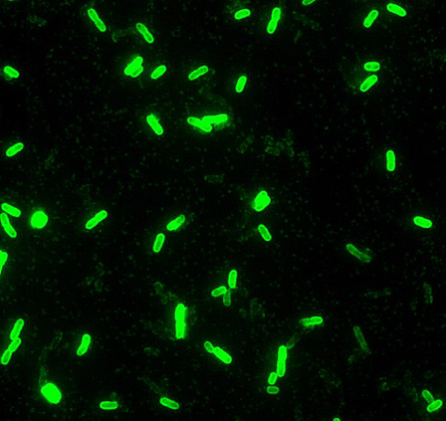 Опишите препарат. Сыворотка туляремийная диагностическая. Что содержит, для чего и как применяется.